教務處註冊組 通告發文日期：民國106年5月23日發文字號：(105)台首教註字第38號聯 絡 人：陳宗利組長校內分機：331、333受文者：各學系日間學制各班級導師主　旨：惠請協助輔導本學期期中學習情形不佳（即期中學習預警）之學生，請 查照。說　明：檢附105學年度第2學期期中考學生期中評量不及格超過1/2以上明細表（如附件，或參閱註冊組網頁之公告），並請您撥冗輔導本（105-2）期中評量不及格科目學分數達修習學分數1/2之期中預警學生，並給予鼓勵及輔導，以達成學生樂在學習之目標。另請您撥冗協助下列事宜： （一）請被期中預警學生上網填寫「學生自評表（網址：https://is.gd/XE0rdh）」，並請於6月2日（星期五）前完成。將您輔導期中預警學生之內容上網填寫「導師輔導紀錄表（網址：https://is.gd/eYqduS）」，請於6月2日（星期五）前完成。若上述學生經晤談輔導後，認定學生因特殊原因致學習困難而無法繼續修習該課程者，可於106年6月2日前逕向教務處申請預警停修。備註：惠請協助轉知學生可逕自本校「校務系統」→「查詢」→「教務資訊查詢」→「學期成績查詢」→即可看到「期中成績」（期中成績並無登錄操行成績）學生自評表QR Code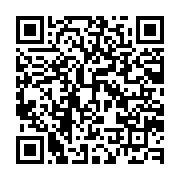 導師輔導紀錄表QR Code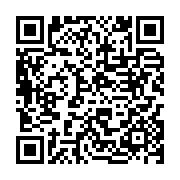 